ΣΑΒΒΑΤΟ, 12/5/2018 07:00	ΜΑΖΙ ΤΟ ΣΑΒΒΑΤΟΚΥΡΙΑΚΟ W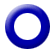 Ενημερωτική εκπομπή με τον Γιάννη Σκάλκο και την Ευρυδίκη Χάντζιου. Tρίωρη ενημερωτική εκπομπή που αναλύει όλη την επικαιρότητα με απευθείας συνδέσεις, συνεντεύξεις και ανταποκρίσεις. Ο Γιάννης Σκάλκος και η Ευρυδίκη Χάντζιου μας ενημερώνουν για ότι συμβαίνει στην πολιτική, την οικονομία, την καθημερινότητα, τον πολιτισμό και τον αθλητισμό. Παρουσίαση: Γιάννης Σκάλκος, Ευρυδίκη ΧάντζιουΑρχισυνταξία: Χαρά ΨαθάΔιεύθυνση παραγωγής: Αλίκη Θαλασσοχώρη Σκηνοθεσία: Αντώνης Μπακόλας 10:00	ΠΑΜΕ ΑΛΛΙΩΣ WΕνημερωτική εκπομπή με τον Τάκη Σαράντη και την Αναστασία Γιάμαλη.Τα Σαββατοκύριακα στην ΕΡΤ1, από τις 10.00 «Πάμε Αλλιώς» την ενημέρωση και προσεγγίζουμε την επικαιρότητα με διαφορετική οπτική. Από τις 10.00 ώς τις 12.00 κάθε Σάββατο και από τις 10.00 ώς τις 11.30 τις Κυριακές, ο Τάκης Σαράντης και η Αναστασία Γιάμαλη μεταφέρουν τον παλμό της επικαιρότητας και δίνουν το ειδησεογραφικό στίγμα της ημέρας …«αλλιώς».«Πάμε Αλλιώς» την ενημέρωση, με ειδήσεις, πολιτική, συνεντεύξεις, πρόσωπα και ιστορίες, πολιτισμό, αθλητικά, καιρό, καθώς και όλα τα νέα των social media.Σκηνοθεσία: Νίκος ΠαρλαπάνηςΑρχισυνταξία: Αρετή ΜπίταΔ/νση παραγωγής: Αλίκη Θαλασσοχώρη Δημοσιογραφική ομάδα: Ρούλα Κρικώνη, Λία Ταρούση 12:00	ΕΡΤ ΕΙΔΗΣΕΙΣ – ΕΡΤ ΑΘΛΗΤΙΚΑ – ΕΡΤ ΚΑΙΡΟΣW12:30	ΕΠΤΑWΜε τη Βάλια Πετούρη.Ενημερωτική εκπομπή, με καλεσμένο το πολιτικό πρόσωπο της εβδομάδας και θέμα την ανασκόπηση της επικαιρότητας, το επταήμερο που πέρασε.Παρουσίαση-αρχισυνταξία: Βάλια Πετούρη.Δημοσιογραφική επιμέλεια: Μανιώ Μάνεση.Σκηνοθεσία:  Αντώνης ΜπακόλαςΔιεύθυνση παραγωγής: Νάντια Κούσουλα13:30	EUROPEW     ΝΕΟΣ ΚΥΚΛΟΣΕκπομπή με την Εύα Μπούρα Πρόκειται για μία εβδομαδιαία  τηλεοπτική εκπομπή  στοχευμένη στις εξελίξεις στην Ευρωπαϊκή Ένωση. σε μία κρίσιμη και μεταβατική περίοδο για την Ευρώπη. Μέσα από αναλυτικά ρεπορτάζ, εκτενή αφιερώματα και αποστολές, συνεντεύξεις με ευρωβουλευτές και ειδικούς αναλυτές και συνεργασία με το τηλεοπτικό κανάλι Europarl T.V.  η εκπομπή «Εurope» στοχεύει να αναδείξει μεγάλα ευρωπαϊκά ζητήματα, όπως η μετανάστευση, η ανεργία,  η ανάπτυξη, το περιβάλλον, η ενέργεια κλπ., να καλύψει θέματα ΣΑΒΒΑΤΟ, 12/5/2018 που ενδιαφέρουν τους Ευρωπαίους πολίτες και δεν αποκτούν πρωτεύουσα θέση στην ειδησεογραφία αλλά  και να καταγράψει  τα νέα δεδομένα της ευρωπαϊκής προοπτικής.Έρευνα-Παρουσίαση:  Εύα Μπούρα. Αρχισυνταξία: Σάκης Τσάρας.Σκηνοθεσία: Νίκος Παρλαπάνης.Διεύθυνση παραγωγής: Γεωργία Μαράντου - Νάντια Κούσουλα15:00	ΕΡΤ ΕΙΔΗΣΕΙΣ+ ΕΡΤ ΑΘΛΗΤΙΚΑ+ΕΡΤ ΚΑΙΡΟΣ  W	16:00	ΑΠΟ ΤΟΝ ΦΡΟΪΝΤ ΣΤΟ ΔΙΑΔΙΚΤΥΟ (Ε)   W   Μια ωριαία αναδρομή σε μικρές και μεγάλες στιγμές του αιώνα που πέρασε, όπως αυτές καταγράφονται στην εκπομπή «Σαν Σήμερα τον 20ο Αιώνα». Τον Μάρτιο του 1900, με τη μελέτη του «Η επιστήμη των ονείρων», ο Σίγκμουντ Φρόϊντ έφερε μια πραγματική επανάσταση στην επιστημονική σκέψη και την ιατρική επιστήμη. Εγκαινίασε έτσι μια περίοδο ριζικών αλλαγών, μεγάλων ανατροπών και κοσμοϊστορικών ανακατατάξεων, που θα μεταμόρφωναν την εικόνα του κόσμου.Εκατό χρόνια αργότερα, η επανάσταση του Διαδικτύου άλλαξε άρδην τον τρόπο ζωής και επικοινωνίας εκατομμυρίων ανθρώπων. Τα δύο αυτά γεγονότα, καθόρισαν τα χρονικά όρια ενός αιώνα, που διαμόρφωσε το σύγχρονο πρόσωπο της ανθρωπότητας.Σκηνοθεσία: Π.Παπαδόπουλος, Θ.Παπακώστας Επιμέλεια, σενάριο, κείμενα: Π. Παπαδόπουλος Αφήγηση: Αλέξανδρος ΛαχανάςΔιεύθυνση παραγωγής: Ελευθερία ΚαποκάκηΈρευνα αρχείου: Ελευθερία Γεροφωκά, Κατερίνα Παπακωνσταντίνου, Μαρία Τρουπάκη Επιμέλεια σημάτων: Γιάννης Γούβαλης, Θανάσης Παπακώστας Μουσική σημάτων: Δημήτρης Ευαγγελινός Μοντάζ: Γιάννης Δούκας, Χρήστος Τσούμπελης, Φιλιώ Λαϊνά 17:00	ΙΣΤΟΡΙΚΟΙ ΠΕΡΙΠΑΤΟΙ (Ε)    W                «Από το Λαϊκό Κόμμα στην Κεντροδεξιά της Μεταπολίτευσης»Η αναπληρώτρια καθηγήτρια Σύγχρονης Ιστορίας και Διεθνούς Πολιτικής του Πανεπιστημίου Πελοποννήσου Κωνσταντίνα Μπότσιου, είναι η ξεναγός μας στην πολυετή και πολυδαίδαλη πορεία της συντηρητικής παράταξης στην Ελλάδα, που ξεκινά από το Λαϊκό Κόμμα και φθάνει στην Κεντροδεξιά της Μεταπολίτευσης. Σε μια ιστορική διαδρομή, η οποία καλύπτει σχεδόν ολόκληρο τον 20ό αιώνα, οι δεξιοί-κεντροδεξιοί κομματικοί σχηματισμοί διαδραμάτισαν πρωταγωνιστικό ρόλο στη διαμόρφωση του πολιτικού και κοινωνικού γίγνεσθαι. Κάποιες φορές με ταραχώδη, ανατρεπτικό και καταναγκαστικό αντίκτυπο. Σε άλλες περιπτώσεις με αναπτυξιακό και εκσυγχρονιστικό πρόσημο.Η διαμόρφωση του συντηρητικού πολιτικού χώρου στην Ελλάδα έχει τις ρίζες της στην περίοδο του Εθνικού Διχασμού. Σε ταύτιση με τα συντηρητικά μοναρχικά συμφέροντα του βασιλιά Κωνσταντίνου, η παράταξη ετεροπροσδιορίστηκε στο δεύτερο μισό της δεκαετίας του 1910 ως αντίπαλος του Βενιζελισμού. Σχηματοποιήθηκε σε πολιτική οντότητα, αρχικά ως Κόμμα των Εθνικοφρόνων και στη συνέχεια υπό τη σκέπη του Λαϊκού Κόμματος. Με πρώτη ηγετική μορφή τον Αχαιό πολιτικό Δημήτριο Γούναρη. Ως κατεξοχήν υπεύθυνοι της Μικρασιατικής Καταστροφής, οι συντηρητικοί φορτώθηκαν τα δεινά της τραγωδίας, η οποία διαιωνίστηκε μέσω της εκτέλεσης των έξι.Κατά τη διάρκεια του Μεσοπολέμου παρέμειναν για χρόνια μακριά από την εξουσία και κατέγραψαν αξιοσημείωτη δυστοκία στην εκπόνηση εκσυγχρονιστικής πολιτικής. Επέλεξαν να ΣΑΒΒΑΤΟ, 12/5/2018 επικεντρωθούν στην αποκατάσταση της Μοναρχίας, γεγονός που δημιούργησε τις πρώτες ρηγματώσεις εντός του Λαϊκού Κόμματος.Παρά το γεγονός ότι δεν πλαισίωσαν το μεταξικό καθεστώς, οι Λαϊκοί έγιναν δεξαμενή στελέχωσης των δωσιλογικών κυβερνήσεων της Κατοχής. Και λίγο αργότερα, εν μέσω του νέου διχασμού, λειτούργησαν ως πυρήνας όρθωσης του σκληρού μετεμφυλιακού κράτους.Με επικεφαλής πρώτα τον Παπάγο και στη συνέχεια τον Καραμανλή, η συντηρητική παράταξη έβαλε τις βάσεις για τη σταθερότητα και καθόρισε την αναπτυξιακή πορεία της χώρας. Παρότι ανοίχθηκε προς το κέντρο, δεν δίστασε να επιβάλει αυστηρούς αντικομμουνιστικούς κανόνες.Με κορυφαίο τον Παναγιώτη Κανελλόπουλο, συμμετείχε ενεργά στα ολισθηρά πολιτικά παιχνίδια της σύντομης δεκαετίας του ′60, φέροντας μερίδιο ευθύνης για την επιβολή της στρατιωτικής δικτατορίας.Έγινε, όμως, το 1974 το επίκεντρο της Μεταπολίτευσης, καθώς εγγυήθηκε την εθνική ενότητα και την αλλαγή του πολιτεύματος, εκπονώντας παράλληλα το νέο Σύνταγμα.Παρουσίαση-αρχισυνταξία: Πιέρρος Τζανετάκος.Σκηνοθεσία: Έλενα Λαλοπούλου.Διεύθυνση φωτογραφίας: Γιώργος Πουλίδης.Διεύθυνση παραγωγής: Ελένη Ντάφλου.18:00	28 ΦΟΡΕΣ ΕΥΡΩΠΗ – 28EUROPE (Ε)    W  Με τον Κώστα Αργυρό              «Η ΡΟΜΠΕΝ ΤΩΝ ΒΡΥΞΕΛΛΩΝ»Όταν το φθινόπωρο του 2016 έγινε γνωστό, ότι ο πρώην πρόεδρος της Κομισιόν Ζοζέ Μανουέλ Μπαρόζο μεταπήδησε στην τράπεζα Goldman Sachs, η μόνη «επίσημη» αντίδραση ήταν εκείνη της Ευρωπαίας Διαμεσολαβήτριας Έμιλι Ο΄ Ράιλι. Η «συνήγορος του Ευρωπαίου Πολίτη» ζήτησε εξηγήσεις από την Κομισιόν για το θέμα, επισημαίνοντας ότι πρόκειται για ένα ζήτημα όχι μόνο νομιμότητας, αλλά και δεοντολογίας.Ενάμιση χρόνο μετά η Ιρλανδή πρώην δημοσιογράφος βρέθηκε στην Ελλάδα και μίλησε στον Κώστα Αργυρό και στην εκπομπή «28 Φορές Ευρώπη» για την απάντηση που έλαβε τότε και αν αυτή μπορεί τελικά να θεωρηθεί ικανοποιητική. Στη συνέντευξή της αυτή αναφέρθηκε όμως και σε μια σειρά άλλα ζητήματα, που επισκιάζουν την λειτουργία της Ευρωπαϊκής Ένωσης και την εικόνα της στα μάτια των πολιτών.Είναι αρκετός ο κώδικας δεοντολογίας για τους πρώην Επιτρόπους; Πόσο δύσκολη είναι η εγκαθίδρυση ενός συστήματος πραγματικής διαφάνειας σε σχέση με την δράση των λόμπις στις Βρυξέλλες; Γιατί μια σειρά από σημαντικές αποφάσεις της Ευρωπαϊκής Ένωσης λαμβάνονται πίσω από κλειστές πόρτες; Γιατί έχει τόσες υπερεξουσίες ένα άτυπο όργανο, όπως το Eurogroup; Δικαιούται ο Μάριο Ντράγκι να συμμετέχει στις συναντήσεις μιας κλειστής ομάδας κορυφαίων τραπεζιτών του πλανήτη από τον ιδιωτικό και το δημόσιο τομέα;Όλα τα παραπάνω είναι ζητήματα για τα οποία η «Ρομπέν των Βρυξελλών» έχει κάνει κατά καιρούς ηχηρές δημόσιες παρεμβάσεις, χωρίς πάντα να έχει την ανάλογη προβολή από τα μέσα ενημέρωσης.ΣΑΒΒΑΤΟ, 12/5/2018 Στην εκπομπή μιλούν ακόμα δημοσιογράφοι που ασχολήθηκαν με υποθέσεις, όπως τα Paradise και τα Panama Papers, ευρωβουλευτές, εκπρόσωποι ΜΚΟ και πολιτικοί αναλυτές, που γνωρίζουν την καθημερινότητα των Βρυξελλών, οι οποίες ήδη μπαίνουν σε ρυθμούς προετοιμασίας για τις ευρωεκλογές του 2019.Σενάριο-παρουσίαση: Κώστας Αργυρός.Δημοσιογραφική ομάδα: Ωραιάνθη Αρμένη, Σωτήρης Σιδέρης, Αναστασία Βαϊτσοπούλου.Διεύθυνση φωτογραφίας: Κωνσταντίνος Τάγκας.Σκηνοθεσία: Γιώργος Μουκάνης.19:00	ROADS (Ε)   W«Η γη των πλαστικών» Ο Πάνος Χαρίτος και η εκπομπή «Roads» ταξιδεύουν σε μια θάλασσα από πλαστικά.Η ρύπανση των ελληνικών βυθών από πλαστικά κάθε είδους, η μάχη κατά της πλαστικής σακούλας και η προστασία του θαλάσσιου περιβάλλοντος αναδεικνύονται μέσα από τη ματιά ειδικών εμπειρογνωμόνων, που καταθέτουν τις εμπειρίες τους, εκπροσώπων ΜΚΟ και πανεπιστημιακών.Ο αναπληρωτής υπουργός περιβάλλοντος, Σωκράτης Φάμελλος, εξηγεί τον νέο νόμο για την ανακύκλωση, ενώ η εκπομπή ταξιδεύει στους Λειψούς που εφαρμόζουν ένα ολοκληρωμένο σύστημα διαχείρισης απορριμμάτων με διαλογή στην πηγή.Παρουσίαση – αρχισυνταξία: Πάνος Χαρίτος.Έρευνα – ρεπορτάζ: Αφροδίτη Ζούζια.Σκηνοθεσία: Δημήτρης Λαβράνος.Διεύθυνση Παραγωγής: Παναγιώτης Κατσούλης.20:00	ΣΑΝ ΣΗΜΕΡΑ ΤΟΝ 20ό ΑΙΩΝΑ (E)   W20:20	ΦΟΡΤΣΑ ΠΑΤΡΙΔΑ     W   ΝΕΟΣ ΚΥΚΛΟΣ Με τον Γιάννη ΖουγανέληΗ σατιρική εκπομπή «Φόρτσα πατρίδα» με τον Γιάννη Ζουγανέλη επανακάμπτει δυναμικά, κάθε Σάββατο και Κυριακή στις 20:20 στην ΕΡΤ1..Με την Τζόυς Ευείδη πάντα στο πλευρό του και μία ομάδα παλαιότερων και νεότερων ηθοποιών, ο Γιάννης Ζουγανέλης ψάχνει προβλήματα που να ταιριάζουν στις λύσεις που έχει στο τσεπάκι του και συνιστά: «ό,τι δεν λύνεται, κάντε πως δεν το βλέπετε. Θα βαρεθεί και θα φύγει».Το «Φόρτσα πατρίδα» δηλώνει και πάλι την παρουσία του κάθε Σάββατο και Κυριακήστην ΕΡΤ1, γιατί «μόνο με πατρίδα φόρτσα στην ελπίδα πάμε όρτσα».Συμμετέχουν οι: Γιάννης Ζουγανέλης, Τζόυς Ευείδη, Πάνος Σταθακόπουλος, Μιχάλης Άνθης, Τάνια Ρόκκα, Γιώργος Χατζής, Αλέξανδρος Ζουγανέλης.ΣΑΒΒΑΤΟ, 12/5/2018 Κείμενα: Μιχάλης Άνθης, Γιάννης Ζευγώλης, Έλια Ζερβού, Κάτια Παπαϊωάννου, Γιάννης Ζουγανέλης.Καλλιτεχνική επιμέλεια: Γιάννης Ζουγανέλης.Σκηνοθεσία: Γιάννης Χαριτίδης.Παραγωγή: Φάνης Συναδινός E-Prod.Εκπομπή 4η 20:55     ΚΕΝΤΡΙΚΟ ΔΕΛΤΙΟ ΕΙΔΗΣΕΩΝ με την Αντριάνα Παρασκευοπούλου              ΑΘΛΗΤΙΚΑ  + ΚΑΙΡΟΣ   W22:00 	63ος ΔΙΑΓΩΝΙΣΜΟΣ ΤΡΑΓΟΥΔΙΟΥ EUROVISION 2018     GR &  HD  ΤΕΛΙΚΟΣΑπευθείας μετάδοση από Λισαβόνα - ΠορτογαλίαΝΥΧΤΕΡΙΝΕΣ ΕΠΑΝΑΛΗΨΕΙΣ:01:45 ΦΟΡΤΣΑ ΠΑΤΡΙΔΑ (Ε) ημέρας   W02:15 ΕΠΤΑ (Ε) ημέρας   W03.10 ΙΣΤΟΡΙΚΟΙ ΠΕΡΙΠΑΤΟΙ (Ε) ημέρας   W04:10 ROADS (Ε) ημέρας W05:10 28 ΦΟΡΕΣ ΕΥΡΩΠΗ (Ε) ημέρας W05:55 ΑΠΟ ΤΟΝ ΦΡΟΪΝΤ ΣΤΟ ΔΙΑΔΙΚΤΥΟ (Ε)  WΚΥΡΙΑΚΗ,  13/5/2018   07:00	ΜΑΖΙ ΤΟ ΣΑΒΒΑΤΟΚΥΡΙΑΚΟ  W    Ενημερωτική εκπομπή με τον Γιάννη Σκάλκο και την Ευρυδίκη Χάντζιου 10:00	ΠΑΜΕ ΑΛΛΙΩΣ  W    Ενημερωτική εκπομπή με τον Τάκη Σαράντη και την Αναστασία Γιάμαλη 11:30	ΜΕ ΑΡΕΤΗ ΚΑΙ ΤΟΛΜΗ   W    Εκπομπή 32η12:00	ΕΡΤ ΕΙΔΗΣΕΙΣ – ΕΡΤ ΑΘΛΗΤΙΚΑ – ΕΡΤ ΚΑΙΡΟΣ   W12:30	ΕΛΛΗΝΩΝ ΔΡΩΜΕΝΑ (Ε)   W  Τα «Ελλήνων δρώμενα» ταξιδεύουν, καταγράφουν και παρουσιάζουν τις διαχρονικές πολιτισμικές εκφράσεις ανθρώπων και τόπων. Το ταξίδι, η μουσική, ο μύθος, ο χορός, ο κόσμος. Αυτός είναι ο προορισμός της εκπομπής.Πρωταγωνιστής είναι ο άνθρωπος, παρέα με μυθικούς προγόνους, στα κατά τόπους πολιτισμικά δρώμενα. Εκεί που ανιχνεύεται χαρακτηριστικά η ανθρώπινη περιπέτεια, στην αυθεντική έκφρασή της, στο βάθος του χρόνου. Η εκπομπή ταξιδεύει, ερευνά και αποκαλύπτει μία συναρπαστική ανθρωπογεωγραφία. Το μωσαϊκό του σύγχρονου και διαχρονικού πολιτισμικού γίγνεσθαι της χώρας μας, με μία επιλογή προσώπων-πρωταγωνιστών, γεγονότων και τόπων, έτσι ώστε να αναδεικνύεται και να συμπληρώνεται μία ζωντανή ανθολογία. Με μουσική, με ιστορίες και με εικόνες.Με αποκαλυπτική και ευαίσθητη ματιά, με έρευνα σε βάθος και όχι στην επιφάνεια, τα «Ελλήνων δρώμενα» εστιάζουν σε «μοναδικές στιγμές» της ανθρώπινης έκφρασης.Με γραφή κινηματογραφική, και με σενάριο δομημένο αποτελεσματικά, η ιστορία όπου εστιάζει το φακό της η εκπομπή, ξετυλίγεται πλήρως από τους ίδιους τους πρωταγωνιστές της, χωρίς «διαμεσολαβητές», έτσι ώστε να δημιουργείται μία ταινία καταγραφής, η οποία «συνθέτει» το παρόν με το παρελθόν, το μύθο με την ιστορία, όπου πρωταγωνιστές είναι οι καθημερινοί άνθρωποι. Η αυθεντική καταγραφή, από τον γνήσιο και αληθινό «φορέα» και «εκφραστή» της κάθε ιστορίας -και όχι από κάποιον που «παρεμβάλλεται» για να αποκομίσει τα οφέλη της «δημοσιότητας»- είναι ο κύριος, εν αρχή απαράβατος κανόνας, που οδηγεί την έρευνα και την πραγμάτωση.     Πίσω από κάθε ντοκιμαντέρ, κρύβεται μεγάλη προετοιμασία. Και η εικόνα που τελικά εμφανίζεται στη μικρή οθόνη -αποτέλεσμα της προσπάθειας των συνεργατών της ομάδας-, αποτελεί μια εξ' ολοκλήρου πρωτογενή παραγωγή, από το πρώτο ως το τελευταίο της καρέ.Η εκπομπή, στο φετινό της ταξίδι από την Κρήτη έως τον Έβρο και από το Ιόνιο έως το Αιγαίο, μας παρουσιάζει μία πανδαισία εθνογραφικής, ανθρωπολογικής και μουσικής έκφρασης. Αυθεντικές δημιουργίες ανθρώπων και τόπων.Ο άνθρωπος, η ζωή και η φωνή του σε πρώτο πρόσωπο, οι ήχοι, οι εικόνες, τα ήθη και οι συμπεριφορές, το ταξίδι των ρυθμών, η ιστορία του χορού «γραμμένη βήμα-βήμα», τα πανηγυρικά δρώμενα και κάθε ανθρώπου έργο, φιλμαρισμένα στον φυσικό και κοινωνικό χώρο δράσης τους, την ώρα της αυθεντικής εκτέλεσής τους -και όχι με μία ψεύτικη ΚΥΡΙΑΚΗ,  13/5/2018   αναπαράσταση- καθορίζουν, δημιουργούν τη μορφή, το ύφος και χαρακτηρίζουν την εκπομπή.  «Θα πάω να βγω στην Πάρο» Το ταξίδι της εκπομπής «Ελλήνων δρώμενα» συνεχίζεται σε θαλασσινούς δρόμους, με τα καΐκια των ψαράδων και με προορισμό την Πάρο, αναζητώντας τα στοιχεία που συνθέτουν τον πολιτισμό μας στην κοινωνία των ανθρώπων της θάλασσας.Στην Πάρο και ειδικότερα στη Νάουσα της Πάρου συναντάμε μία από τις μεγαλύτερες κοινότητες ψαράδων. Ανθρώπων που τα μερόνυχτα του βίου τους τα έχουν εξαντλήσει στην θαλασσινή περιπέτεια. Ο φακός της εκπομπής περιηγείται σε όλο το φάσμα της εργασιακής δράσης των ψαράδων, μέρα και νύχτα στην επιφάνεια της θάλασσας, για να αποκαλύψει με πληρότητα τις αμέτρητες κρυφές και φανερές αντιξοότητες της τέχνης τους.Η θαλασσινή περιπέτεια είναι ανεξάντλητη όπως και η θάλασσα. Απρόβλεπτη όπως και η φύση. Και οι άνθρωποι της θάλασσας γνωρίζουν και μας διηγούνται πολλά βιωματικά περιστατικά, από την κοπιαστική προσπάθειά τους για την καλή ψαριά, από την μάχη τους με τα κύματα και τους καιρούς, -για την ζωή τους- από τους μύθους και τις φανταστικές ιστορίες των παλαιότερων, από τα ψέματα για την «πλούσια» ή «φτωχή» ψαριά τους και τόσες άλλες περιπέτειες διανθισμένες με άγριες αλλά και όμορφες, γαλήνιες όψεις της θάλασσας…Οι άνθρωποι της θάλασσας μας αφηγούνται αυτή την μεγάλη σχέση που έχουν αναπτύξει μαζί της, δίνοντάς της ακόμη και ανθρώπινη μορφή, με άλλοτε άγριο και άλλοτε ήμερο χαρακτήρα και συμπεριφορά.Αυτόν τον χαρακτήρα της τραγουδούν μέρα και νύχτα οι άνθρωποι που την ζουν. «Στο καΐκι στ΄ανοιχτά», «στο απάνεμο λιμάνι», «μεσοπέλαγα» και κυρίως στα στεριανά γλέντια, όπου ξεφαντώνουν «διασκεδάζοντας» τα πάθη και τους θαλασσινούς καημούς τους, παρέα με τις οικογένειες τους. Η κάμερα της εκπομπής κατέγραψε αληθινά γλέντια στην θαλασσινή κοινότητα της Νάουσας στην Πάρο, όπου οι «θαλασσινές υμνωδίες» του Αιγαίου πελάγους, τα πασίγνωστα «νησιώτικα» τραγούδια δοξολογούν τη πανέμορφη θάλασσα, την πανέμορφη γυναικεία μορφή, τον έρωτα, την αγάπη αλλά και τον πόνο του «μισεμού» των γυναικών στην απουσία των ψαράδων στα ανοιχτά πέλαγα...13:00	ΤΟ ΑΛΑΤΙ ΤΗΣ ΓΗΣ (Ε)   W        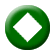 «ΤΑΚΙΜ – ΚΑΦΕ ΑΜΑΝ ΑΜΕΡΙΚΑ»Ο Λάμπρος Λιάβας και το «Αλάτι της Γης» υποδέχονται το μουσικό συγκρότημα των Τακίμ και μας ταξιδεύουν στην πολύ ξεχωριστή παράδοση των Ελλήνων της Αμερικής.Υπολογίζεται ότι, από το 1896 (που έγινε η πρώτη ηχογράφηση ελληνικού τραγουδιού) έως και τη δεκαετία του ’60, αποτυπώθηκαν στην ελληνική δισκογραφία στις ΗΠΑ περισσότερα από 15.000 τραγούδια όλων των ειδών! Στις ηχογραφήσεις αυτές, τα μικρασιάτικα συρτά και οι καρσιλαμάδες συναντούν κομμάτια από το μουσικό θέατρο, την επιθεώρηση και την οπερέτα. Ο ρυθμός του ζεϊμπέκικου ανακατεύεται με τζαζίστικες συγκοπές. Οι βαλκανικές «χόρες», οι εβραϊκοί χοροί και οι ανατολίτικες μελωδίες συνυπάρχουν με το σουίνγκ και το φοξτροτ, ενώ το ούτι και το κανονάκι παίρνουν θέση δίπλα στην αμερικάνικη τζαζ-μπάντα, με το λαϊκό κλαρίνο να γεφυρώνει τη Σμύρνη με τη Νέα Ορλεάνη και το χιτζάζ με την… τζαζ!Το συγκρότημα ΤΑΚΙΜ αποτελείται από έξι κορυφαίους δεξιοτέχνες. Συγκεκριμένα από τους Θωμά Κωνσταντίνου (ούτι),  Αλέξανδρο Αρκαδόπουλο  (κλαρίνο),  Γιώργο Μαρινάκη (βιολί),  Πάνο Δημητρακόπουλο (κανονάκι), Κώστα Μερετάκη (κρουστά) ΚΥΡΙΑΚΗ,  13/5/2018   και Γιάννη Πλαγιαννάκο (κοντραμπάσο). Μαζί τους συμπράττουν στο τραγούδι ο Γιάννης Νιάρχος και η Κατερίνα Τζιβίλογλου.Επίτιμοι καλεσμένοι των ΤΑΚΙΜ σ’ αυτή την εκπομπή είναι ο «πατριάρχης» του λαϊκού κλαρίνου Πετρο-Λούκας Χαλκιάς, που ανακαλεί τις μνήμες του από τα κέντρα της Νέας Υόρκης, όπου έπαιξε επί μία εικοσαετία, καθώς και ο εξαιρετικός δεξιοτέχνης στο μπουζούκι Νίκος Τατασόπουλος, γιος του Γιάννη Τατσόπουλου, που άφησε εποχή στα κέντρα και στη δισκογραφία των Ελλήνων της Αμερικής.Μαζί τους και μια μεγάλη χορευτική παρέα από φίλους των ΤΑΚΙΜ, καθώς και μέλη της Ελληνικής Εταιρείας Έκφρασης & Πολιτισμού-ΕΛΕΤΕΠ (υπεύθυνος: Γιώργος Λιάρος).Έρευνα-κείμενα-παρουσίαση: Λάμπρος Λιάβας.Σκηνοθεσία-οργάνωση παραγωγής: Μανώλης Φιλαΐτης.Διεύθυνση φωτογραφίας: Σταμάτης Γιαννούλης.Εκτέλεση παραγωγής: FOSS ON AIR.15:00	ΕΡΤ ΕΙΔΗΣΕΙΣ+ ΕΡΤ ΑΘΛΗΤΙΚΑ+ΕΡΤ ΚΑΙΡΟΣ  W	16:00	BASKET LEAGUE  SHOW - Εκπομπή     W    		26η  Αγωνιστική Με τον Βαγγέλη Ιωάννου και τον Κώστα Σωτηρίου.Το μπάσκετ επέστρεψε στην ΕΡΤ, επέστρεψε στο τηλεοπτικό του σπίτι και η εκπομπή «Basket League Show» δίνει ραντεβού με τους Έλληνες φιλάθλους, προκειμένου να χαρίσει πορτοκαλί χρώμα στα σαββατιάτικα απογεύματά τους!Με εικόνα απ’ όλα τα παιχνίδια της Basket League, ρεπορτάζ, αποκλειστικές συνεντεύξεις των πρωταγωνιστών, συνδέσεις με τα γήπεδα  και, φυσικά, με κορυφαίους καλεσμένους στο στούντιο, η εκπομπή ικανοποιεί και τους πιο απαιτητικούς φίλους του μπάσκετ!ΠΑΡΑΛΛΗΛΗ ΜΕΤΑΔΟΣΗ:  17.00 – 19.00«ΠΑΟΚ– ΓΥΜΝΑΣΤΙΚΟΣ ΛΑΡΙΣΑΣ ΦΑΡΟΣ» «ΚΟΡΟΙΒΟΣ – ΤΡΙΚΑΛΑ BC ARIES»«ΛΑΥΡΙΟ– ΠΑΝΑΘΗΝΑΪΚΟΣ»«ΚΟΛΟΣΣΟΣ– ΑΡΗΣ»«ΡΕΘΥΜΝΟ– ΠΑΝΙΩΝΙΟΣ»20:20	ΦΟΡΤΣΑ ΠΑΤΡΙΔΑ     W   ΝΕΟΣ ΚΥΚΛΟΣ Σατιρική εκπομπή  με τον Γιάννη ΖουγανέληΕκπομπή 5η 20:55     ΚΕΝΤΡΙΚΟ ΔΕΛΤΙΟ ΕΙΔΗΣΕΩΝ με την Αντριάνα Παρασκευοπούλου    W              ΑΘΛΗΤΙΚΑ  + ΚΑΙΡΟΣ   	ΚΥΡΙΑΚΗ,  13/5/2018   22:00 	ΣΤΟ ΔΡΟΜΟ ΓΙΑ ΤΗ ΡΩΣΙΑ   GR        «Τα κλασικά ματς του Μουντιάλ» Τέσσερις αξέχαστοι αγώνες, τέσσερα παιχνίδια που σημάδεψαν τις μνήμες μας από τα προηγούμενα Παγκόσμια Κύπελλα, από τις 13 Μαΐου 2018 και κάθε Κυριακή στις 22:00, από την ΕΡΤ1. Ποιος δεν θα καθηλωθεί μπροστά στην οθόνη του για τους αγώνες: «Αγγλία – Γερμανία» (τελικός του Μουντιάλ 1966), «Βραζιλία – Ιταλία» (τελικός του Μουντιάλ 1970), «Ολλανδία – Βραζιλία» (ημιτελικός του Μουντιάλ 1974) και «Αγγλία – Αργεντινή» (το απόλυτο ρεσιτάλ του Μαραντόνα στον προημιτελικό του Παγκόσμιου Κυπέλλου 1986).«ΠΑΓΚΟΣΜΙΟ ΚΥΠΕΛΛΟ 1966 – ΤΕΛΙΚΟΣ: ΑΓΓΛΙΑ – ΓΕΡΜΑΝΙΑ» ΝΥΧΤΕΡΙΝΕΣ ΕΠΑΝΑΛΗΨΕΙΣ00.30 GREEKS «A LEAGUE: ΠΡΩΤΑΘΛΗΜΑ ΠΟΔΟΣΦΑΙΡΟΥ» (Ε) W01.20 ΦΟΡΤΣΑ ΠΑΤΡΙΔΑ (Ε) ημέρας   W01.50 ΕΛΛΗΝΩΝ ΔΡΩΜΕΝΑ (Ε) ημέρας   W 02.20 ΤΟ ΑΛΑΤΙ ΤΗΣ ΓΗΣ (Ε) ημέρας   W04.10 ΣΤΟ ΔΡΟΜΑ ΓΙΑ ΤΗ ΡΩΣΙΑ (Ε) ημέρας GR05:40 ΣΑΝ ΣΗΜΕΡΑ ΤΟΝ 20ό ΑΙΩΝΑ (Ε) ημέρας  WΔΕΥΤΕΡΑ,  14/5/2018  05:55   «ΠΡΩΤΗ ΕΙΔΗΣΗ»     W   Ενημερωτική εκπομπή με τον Νίκο Παναγιωτόπουλο και τη Μαίρη Πολλάλη.Η νέα καθημερινή εκπομπή της ΕΡΤ1 με έμφαση στην κοινωνία, την πολιτική και την οικονομία. Από τις 6 το πρωί  και για τέσσερις ώρες ο  Νίκος Παναγιωτόπουλος  και η Μαίρη Πολλάλη βάζουν σε πρώτο πλάνο τους πολίτες και την καθημερινότητά τους. Μαζί με τους δημοσιογράφους και τους τεχνικούς της ΕΡΤ μεταφέρουν τον παλμό των γεγονότων.Από τη Δευτέρα 16 Οκτωβρίου Πρώτη Είδηση θα είστε εσείς...Παρουσίαση: Νίκος Παναγιωτόπουλος, Μαίρη Πολλάλη. Αρχισυνταξία: Τιτίκα Ανουσάκη.Διεύθυνση φωτογραφίας: Πέτρος Κουμουνδούρος.Διεύθυνση παραγωγής: Αλεξάνδρα Κούρτη, Βάνα Μπρατάκου.Σκηνοθεσία: Χριστόφορος Γκλεζάκος. Δημοσιογραφική ομάδα: Κώστας Παναγιωτόπουλος, Ρένα Παπανικολάου, Νίνα Κασιμάτη, Ειρήνη Ρουμπεΐδου,  Ανδριάνα Μπίνη, Δέσποινα Κακαλή, Νίκος Γρυλλάκης, Λεωνίδας Μενεγάκης, Ηλίας Κούκος, Γιώργος Καρυωτάκης, Άντζελα Ζούγρα, Ειρήνη Κυρίτση, Γιώργος ΓιαννιδάκηςΣΗΜΕΙΩΣΗ: Στις 07:00, 08:00, 09:00, 10:00 θα μεταδίδεται 2λεπτο ΔΕΛΤΙΟ ΕΙΔΗΣΕΩΝ10:00	«ΑΠΕΥΘΕΙΑΣ»   W        Καθημερινή ενημερωτική εκπομπή με τη Μάριον Μιχελιδάκη, τον Νίκο Μερτζάνη και τον Κώστα Λασκαράτο.ΑΠΕΥΘΕΙΑΣ στα μεγάλα γεγονόταΑΠΕΥΘΕΙΑΣ το πρόσωπο της ημέραςΑΠΕΥΘΕΙΑΣ οι εξελίξεις σε πολιτική και οικονομίαΌ,τι συμβαίνει στην πόλη και στο χωριό Ό,τι απασχολεί τους νέους αλλά και τους μεγαλύτερουςΌ,τι «παίζει» εντός και εκτός ΕλλάδαςΌ,τι συζητάμε στα σπίτια μαςΚάθε πρωί - Δευτέρα με Παρασκευή – 10:00 με 12:00, στην ΕΡΤ1.Παρουσίαση: Μάριον Μιχελιδάκη, Κώστας Λασκαράτος, Νίκος Μερτζάνης.Αρχισυνταξία: Χρήστος Κιούπης, Αννίτα Πασχαλινού.Παραγωγή: Βάσω Φούρλα.Σκηνοθεσία: Γιώργος Σταμούλης.12:00   ΕΡΤ ΕΙΔΗΣΕΙΣ – ΕΡΤ ΑΘΛΗΤΙΚΑ – ΕΡΤ ΚΑΙΡΟΣ  W13:00	ΣΑΝ ΣΗΜΕΡΑ ΤΟΝ 20ό ΑΙΩΝΑ (E)   WΔΕΥΤΕΡΑ,  14/5/2018  13:15	ΕΛΛΗΝΙΚΗ ΣΕΙΡΑ (E)   W				              «ΣΤΑ ΦΤΕΡΑ ΤΟΥ ΕΡΩΤΑ»  Γ΄ ΚΥΚΛΟΣΚοινωνική-δραματική σειρά, παραγωγής 1999-2000.Σκηνοθεσία: Γιάννης Βασιλειάδης, Ευγενία ΟικονόμουΜουσική: Γιώργος ΧατζηνάσιοςΠαίζουν: Αντώνης Θεοδωρακόπουλος, Μαριάννα Τουμασάτου, Ελευθερία Ρήγου, Αλέξανδρος Σταύρου, Μαριαλένα Κάρμπουρη, Νόνη Ιωαννίδου, Βασίλης Ευταξόπουλος, Νίκος Ορφανός, Μαρουσώ Μαύρη, Άννα Στίλβη, Νέλλη Πολυδεράκη, Γιώργος Πετρόχειλος, Τάσος Παπαναστασίου, Γιώργος Καλατζής, Σπύρος Μεριανός, Βαγγέλης Στολίδης, Τζούλη Σούμα, Γιώργος Μιχαλάκης, Ανδρομάχη Δαυλού, Γιώργος Μπέλλος, Μαρκέλλα Παππά, Γιώργος Γεροντιδάκης, Κατερίνα Μαλτέζου, Ζωζώ Ζάρπα, Στάθης Κακαβάς, Γιώργος ΚυρίτσηςΕπεισόδια 142ο , 143ο, 144ο &  145ο 15:00	ΕΡΤ ΕΙΔΗΣΕΙΣ με τη Σταυρούλα Χριστοφιλέα  WΕΡΤ  ΑΘΛΗΤΙΚΑ/ ΕΡΤ ΚΑΙΡΟΣ16:00     ΔΕΥΤΕΡΗ ΜΑΤΙΑ  W    Καθημερινή ενημερωτική εκπομπή που φωτίζει τα γεγονότα με διεισδυτικότητα, αξιοπιστία και  πλουραλισμό.Ανάλυση, ενημέρωση, παρασκήνιο, αποκάλυψη, από την Κατερίνα Ακριβοπούλου και την Έλλη Τριανταφύλλου. Μαζί τους στο στούντιο σχολιάζουν την τρέχουσα επικαιρότητα ο Σωτήρης Καψώχας και η Φώφη Γιωτάκη.«Δεύτερη ματιά» καθημερινά στις 4 το απόγευμα από τη συχνότητα της ΕΡΤ1.Αρχισυνταξία: Θοδωρής Καρυώτης.Σκηνοθεσία:  Θανάσης Τσαουσόπουλος.Διεύθυνση παραγωγής: Ευτυχία Μελέτη, Κώστας Καρπούζος.18:00	ΕΡΤ ΕΙΔΗΣΕΙΣ  WΕΡΤ  ΑΘΛΗΤΙΚΑ/ ΕΡΤ ΚΑΙΡΟΣ/ ΔΕΛΤΙΟ ΓΙΑ ΠΡΟΣΦΥΓΕΣ /Δελτίο στη Νοηματική 18:30 	ΣΤΟ ΔΡΟΜΟ ΓΙΑ ΤΗ ΡΩΣΙΑ   GR                                      Το μεγαλύτερο ποδοσφαιρικό γεγονός του πλανήτη θα φιλοξενηθεί στις συχνότητες της δημόσιας τηλεόρασης. Από τις 14 Ιουνίου ώς τις 15 Ιουλίου 2018 με τον τελικό της διοργάνωσης, το Μουντιάλ θα προσφέρεται στον Έλληνα τηλεθεατή, ακροατή αλλά και χρήστη του ίντερνετ μέσω του www.ert.gr. Και οι 64 αγώνες της διοργάνωσης με τα μεγαλύτερα αστέρια του κόσμου, μέσα από τις απευθείας μεταδόσεις της ΕΡΤ1 και τις καθημερινές εκπομπές από την ΕΡΤ1 και την ΕΡΤ3.Όμως, η ποδοσφαιρική απόλαυση δεν περιμένει. Η ΕΡΤ μας βάζει στο κλίμα του Παγκόσμιου Κυπέλλου από τις 23 Απριλίου 2018 με τις ειδικές εκπομπές που θα μας συντροφεύσουν έως το εναρκτήριο λάκτισμα στο στάδιο Λουζνίκι της Μόσχας στις 14 Ιουνίου με τον αγώνα «Ρωσία – Σαουδική Αραβία».ΔΕΥΤΕΡΑ,  14/5/2018  Με την εγγύηση της Παγκόσμιας Ομοσπονδίας Ποδοσφαίρου (FIFA), οι δημοσιογράφοι και παραγωγοί της Διεύθυνσης Αθλητικής Ενημέρωσης της ΕΡΤ παρουσιάζουν στους τηλεθεατές τα εξής προγράμματα:«Η ιστορία του Παγκόσμιου Κυπέλλου»Τα προηγούμενα Μουντιάλ, από το 1930 ώς και το Μουντιάλ του 2014, σε μια σειρά 14 εκπομπών με τον τίτλο «FIFA FILMS», που έχει αφήσει εποχή. Μάλιστα, τα δύο τελευταία, της Νοτίου Αφρικής το 2010 και της Βραζιλίας το 2014, έχουν ειδικά αφιερώματα με τίτλο «Το ταξίδι – Ιστορίες από το Παγκόσμιο Κύπελλο του 2010» και «Ο δρόμος προς το Μαρακανά – Το επίσημο ντοκιμαντέρ του 2014». Φυσικά, έχουν και ελληνικό ενδιαφέρον με τη συμμετοχή της Εθνικής μας ομάδας σε εκείνες τις διοργανώσεις, όπως και το 1994 στις ΗΠΑ. Εκτός από το Μουντιάλ του 1930, που έχει διάρκεια 14 λεπτά, τα υπόλοιπα προγράμματα, τα οποία είναι αληθινοί θησαυροί για τον τηλεθεατή, έχουν διάρκεια από 80 έως 120 λεπτά.«FIFA FILMS: ΠΑΓΚΟΣΜΙΟ ΚΥΠΕΛΛΟ 2006»20:20	ΣΑΝ ΣΗΜΕΡΑ ΤΟΝ 20ό ΑΙΩΝΑ (E)   W20:40     THE MITSI SHOW   W    Με τον Γιώργο ΜητσικώσταΗ σάτιρα του Γιώργου Μητσικώστα επέστρεψε μέσα από τη συχνότητα της ΕΡΤ1, πιο καυστική από ποτέ. Από Δευτέρα έως και Παρασκευή στις 20:40, ο αγαπημένος μίμος με το δικό του μοναδικό τρόπο φέρνει στις οθόνες μας όλους τους μικρούς ήρωες της καθημερινότητάς μας, από το χώρο της πολιτικής, του αθλητισμού και του lifestyle.Πρόσωπα και καταστάσεις μπαίνουν στο στόχαστρό του σε μια εκπομπή που δεν αφήνει τίποτα όρθιο! «The Mitsi Show» σημαίνει σάτιρα προς όλες τις κατευθύνσεις με χιούμορ και φαντασία!Πρέπει να το δεις για να το πιστέψεις…Παρουσίαση: Γιώργος Μητσικώστας.Σκηνοθεσία: Περικλής Κων. Ασπρούλιας.Επιμέλεια εκπομπής: Μάκης Ρηγάτος.Παραγωγός: Στέλιος Αγγελόπουλος.20:55	ΚΕΝΤΡΙΚΟ ΔΕΛΤΙΟ ΕΙΔΗΣΕΩΝ με την Δώρα Αναγνωστοπούλου WΑΘΛΗΤΙΚΑ + ΚΑΙΡΟΣ  ΑΦΙΕΡΩΜΑ ΣΤΟΝ ΜΑΗ ΤΟΥ ’6822:00 	28 ΦΟΡΕΣ ΕΥΡΩΠΗ-28EUROPE   W     ΝΕΟΣ ΚΥΚΛΟΣΜε τον Κώστα Αργυρό.Εκπομπή 2η: «Βερολίνο 1968»    Το 1968 ήταν μια χρονιά που απέκτησε μυθικές διαστάσεις. Χρονιά της εξέγερσης της νεολαίας με πρωτοστάτες τους φοιτητές. Της αμφισβήτησης, της εναντίωσης στον αυταρχισμό, όχι μόνο μέσα στα πανεπιστήμια. Πορείες κατά του πολέμου στο Βιετνάμ, αλλά και κατά όλων των δικτατόρων του πλανήτη. Συνθήματα, ουτοπίες, σχέδια, διαδηλώσεις. Η χρονιά που θα άλλαζε όλη την Ευρώπη και ίσως περισσότερο από όλες τις χώρες της, τη Γερμανία, όπου η νέα γενιά θα θέσει τους γονείς και τους παππούδες της προ των ευθυνών τους για τα εγκλήματα του ναζισμού. ΔΕΥΤΕΡΑ,  14/5/2018  Σύμβολο εκείνης της εξέγερσης ήταν ο Ρούντι Ντούτσκε, που τον Απρίλιο του '68 θα πέσει θύμα μιας δολοφονικής επίθεσης στην καρδιά του Βερολίνου από έναν φανατικό ακροδεξιό. Ο Ντούτσκε θα επιβιώσει βαριά τραυματισμένος και θα πεθάνει μερικά χρόνια αργότερα από τις συνέπειες εκείνων των τραυμάτων, που του κληρονόμησαν σοβαρές κρίσεις επιληψίας.Τα σημάδια του '68 είναι ακόμα παρόντα στο Βερολίνο. Ειδικά για όποιον θέλει να τα αναζητήσει με αφορμή την επέτειο συμπλήρωσης 50 χρόνων, από εκείνες τις ταραχώδεις ημέρες. Αν και οι εκτιμήσεις για την επίδρασή του σε πολιτικό επίπεδο διαφέρουν, όλοι συμφωνούν σε δύο σημεία: στον αντιαυταρχικό χαρακτήρα της εξέγερσης και στην απελευθερωτική της δράση σε πολιτιστικό επίπεδο. Το 1968 ήταν μια αναπάντεχη πολιτιστική επανάσταση, που άλλαξε καθολικά τη Γερμανία.Ο Κώστας Αργυρός συνάντησε στο Βερολίνο την Γκρέτχεν Ντούτσκε, σύζυγο του Ρούντι με αφορμή την έκδοση του καινούργιου της βιβλίου.  Η 76άχρονη πλέον, γεννημένη Αμερικανίδα δεν θυμάται μόνο εκείνες τις ημέρες, για τις οποίες, όπως λέει, η γερμανική κοινωνία θα πρέπει να αισθάνεται υπερήφανη. Βρίσκει αφορμή να συγκρίνει εκείνη την εποχή με το σήμερα και αναφέρεται στα κοινά γνωρίσματα του κινήματός της με τα σύγχρονα κινήματα αμφισβήτησης. Στην εκπομπή μιλούν ακόμα η Πράσινη αντιπρόεδρος της Γερμανικής Βουλής Κλαούντια Ροτ, αλλά και άλλοι πρωταγωνιστές εκείνης της «άνοιξης ενάντια στον αυταρχισμό της εξουσίας».Σενάριο-παρουσίαση: Κώστας Αργυρός.Δημοσιογραφική ομάδα: Ωραιάνθη Αρμένη, Σωτήρης Σιδέρης, Αναστασία Βαϊτσοπούλου.Διεύθυνση φωτογραφίας: Κωνσταντίνος Τάγκας.Σκηνοθεσία: Γιώργος Μουκάνης.23:00	Η ΕΠΟΜΕΝΗ ΜΕΡΑ    W      Με τον Σεραφείμ Π. ΚοτρώτσοΗ πολιτική εκπομπή «Η επόμενη μέρα»  με τον Σεραφείμ Π. Κοτρώτσο επικεντρώνεται σε θέματα πολιτικής και οικονομικής επικαιρότητας αλλά και σε μεγάλα ζητήματα που αφορούν στην κοινωνία.Επίσης, η εκπομπή παρουσιάζει τις απόψεις των πολιτικών δυνάμεων, των εκπροσώπων των κοινωνικών φορέων και της επιχειρηματικότητας, φροντίζοντας να καταλήγει σ’ ένα «διά ταύτα» πέρα από άγονες αντιπαραθέσεις.Συνεργάτες της εκπομπής που σχολιάζουν και αναλύουν τα θέματα της επικαιρότητας είναι ο Μανώλης Κοττάκης και η  Νικόλ Λειβαδάρη, ενώ τακτικά φιλοξενούνται στο στούντιο δημοσιογράφοι, σχολιαστές και αναλυτές από διάφορα μέσα ενημέρωσης.ΑΦΙΕΡΩΜΑ ΣΤΟΝ ΜΑΗ ΤΟΥ ’6800:30 	ΞΕΝΟ ΝΤΟΚΙΜΑΝΤΕΡ    GR                    «SEX REVOLUTIONS» - Α΄ ΜΕΡΟΣ   Α΄ ΤΗΛΕΟΠΤΙΚΗ ΜΕΤΑΔΟΣΗΝτοκιμαντέρ παραγωγής ARTE FRANCE,  2017 – 2018.Η σεξουαλική επανάσταση άλλαξε ριζικά τις κοινωνίες μας. Υπήρξε αιτία αλλά και συνέπεια ποικίλων εξελίξεων  και μακροχρόνιων κοινωνικών αγώνων. Από τη Νέα Υόρκη στο Παρίσι, από το Σαν Φρανσίσκο και το Βερολίνο θα δούμε για πρώτη φορά δημόσια και ιδιωτικά αρχεία καθώς και αναλύσεις από διαπρεπείς ειδικούς.ΔΕΥΤΕΡΑ,  14/5/2018  Η αρχή έγινε από την  εύκολη πρόσβαση στην αντισύλληψη,  το φεμινιστικό κίνημα και τους αγώνες του αλλά και τους αγώνες για τα ίσα δικαιώματα των ομοφυλόφιλων. Σιγά σιγά άλλαξε η νοοτροπία, χαλάρωσε η λογοκρισία και το μάθημα της σεξουαλικής διαπαιδαγώγησης μπήκε στα σχολεία. Η σεξουαλική επανάσταση άφησε έντονη την σφραγίδα της σε όλα τα κινήματα και τις κοινωνικές αλλαγές από το 1950 έως τον 21ο αιώνα. Κρυφά έως τώρα αρχεία ανοίγουν και φέρνουν στο φως νέα δεδομένα για αυτήν την κοινωνική δυναμική, ενώ διάσημοι κοινωνιολόγοι, ιστορικοί και φιλόσοφοι στην Ευρώπη και στις ΗΠΑ δίνουν την δική τους προοπτική για αυτό το τόσο ενδιαφέρον και ευρύ θέμα.ΝΥΧΤΕΡΙΝΕΣ ΕΠΑΝΑΛΗΨΕΙΣ:01:30 ΣΤΟ ΔΡΟΜΟ ΓΙΑ ΤΗ ΡΩΣΙΑ (Ε) ημέρας GR 03.00  ΕΛΛΗΝΙΚΗ ΣΕΙΡΑ «ΣΤΑ ΦΤΕΡΑ ΤΟΥ ΕΡΩΤΑ»  (Ε) ημέρας W04:20  ΞΕΝΟ ΝΤΟΚΙΜΑΝΤΕΡ «SEX REVOLUTIONS» (Ε) ημέρας   GR05.20  THE MITSI SHOW (Ε) ημέρας  W05.40   ΣΑΝ ΣΗΜΕΡΑ ΤΟΝ 20ό ΑΙΩΝΑ (Ε) ημέρας  WΤΡΙΤΗ, 15/5/2018  05:55     «ΠΡΩΤΗ ΕΙΔΗΣΗ»     W    Ενημερωτική εκπομπή με τον Νίκο Παναγιωτόπουλο και τη Μαίρη Πολλάλη.ΣΗΜΕΙΩΣΗ: Στις 07:00, 08:00, 09:00, 10:00 θα μεταδίδεται 2λεπτο ΔΕΛΤΙΟ ΕΙΔΗΣΕΩΝ10:00	«ΑΠΕΥΘΕΙΑΣ»   W        Ενημερωτική εκπομπή με τη Μάριον Μιχελιδάκη, τον Νίκο Μερτζάνη και τον Κώστα Λασκαράτο.12:00   ΕΡΤ ΕΙΔΗΣΕΙΣ – ΕΡΤ ΑΘΛΗΤΙΚΑ – ΕΡΤ ΚΑΙΡΟΣ  W13:00	ΣΑΝ ΣΗΜΕΡΑ ΤΟΝ 20ό ΑΙΩΝΑ (E)   W13:15	ΕΛΛΗΝΙΚΗ ΣΕΙΡΑ (E)   W	              «ΣΤΑ ΦΤΕΡΑ ΤΟΥ ΕΡΩΤΑ»  Γ΄ ΚΥΚΛΟΣΚοινωνική-δραματική σειρά, παραγωγής 1999-2000.Επεισόδια 146ο, 147ο, 148ο &  149ο 15:00	ΕΡΤ ΕΙΔΗΣΕΙΣ  με τη Σταυρούλα Χριστοφιλέα   WΕΡΤ  ΑΘΛΗΤΙΚΑ/ ΕΡΤ ΚΑΙΡΟΣ16:00     ΔΕΥΤΕΡΗ ΜΑΤΙΑ  W    Ενημερωτική εκπομπή με την Κατερίνα Ακριβοπούλου και την Έλλη Τριανταφύλλου.Μαζί τους στο στούντιο σχολιάζουν την τρέχουσα επικαιρότητα ο Σωτήρης Καψώχας και η Φώφη Γιωτάκη.    18:00	ΕΡΤ ΕΙΔΗΣΕΙΣ  WΕΡΤ  ΑΘΛΗΤΙΚΑ/ ΕΡΤ ΚΑΙΡΟΣ/ ΔΕΛΤΙΟ ΓΙΑ ΠΡΟΣΦΥΓΕΣ /Δελτίο στη Νοηματική 18:30 	ΣΤΟ ΔΡΟΜΟ ΓΙΑ ΤΗ ΡΩΣΙΑ   GR                                                FIFA FILMS: ΠΑΓΚΟΣΜΙO ΚΥΠΕΛΛO 201020:20	ΣΑΝ ΣΗΜΕΡΑ ΤΟΝ 20ό ΑΙΩΝΑ (E)   WΤΡΙΤΗ, 15/5/2018  20:40     THE MITSI SHOW   W    Σατιρική εκπομπή με τον Γιώργο Μητσικώστα20:55	ΚΕΝΤΡΙΚΟ ΔΕΛΤΙΟ ΕΙΔΗΣΕΩΝ με την Δώρα Αναγνωστοπούλου  WΑΘΛΗΤΙΚΑ + ΚΑΙΡΟΣ  ΑΦΙΕΡΩΜΑ ΣΤΟΝ ΜΑΗ ΤΟΥ ’6822:00 	ΙΣΤΟΡΙΚΟΙ ΠΕΡΙΠΑΤΟΙ   W    ΝΕΟ ΕΠΕΙΣΟΔΙΟ              «ΑΦΙΕΡΩΜΑ ΣΤΑ 50 ΧΡΟΝΙΑ ΑΠΟ ΤΟΝ ΜΑΗ ΤΟΥ ‘68»Με τη Μαριλένα Κατσίμη και τον Πιέρρο Τζανετάκο.  Οι «Ιστορικοί Περίπατοι»… μπαίνουν στο στούντιο για μια εκπομπή- αφιέρωμα στα 50 χρόνια από τον Μάη του 1968 και τα γεγονότα που συγκλόνισαν το Παρίσι, με αντίκτυπο σε όλο τον δυτικό κόσμο. Η Μαριλένα Κατσίμη και ο Πιέρρος Τζανετάκος φιλοξενούν τη λέκτορα Ιστορίας του Πανεπιστημίου Αθηνών Δήμητρα Λαμπροπούλου, τον αναπληρωτή καθηγητή Ιστορίας του Πανεπιστημίου Θεσσαλίας Πολυμέρη Βόγλη και τον επίκουρο καθηγητή Ιστορίας Βαγγέλη Καραμανωλάκη, σε μια δίωρη συζήτηση, η οποία διανθίζεται με ενδιαφέροντα βίντεο, αλλά και μαρτυρίες ανθρώπων που έζησαν εκ του σύνεγγυς την επανάσταση εναντίον της καθεστηκυίας τάξης και του συντηρητισμού της εποχής. Στο στούντιο και ο δημοσιογράφος της ΕΡΤ Πολυδεύκης Παπαδόπουλος. Η πολιτική ριζοσπαστικοποίηση της νεολαίας, η άρνηση του παλιού, η αμφισβήτηση των ηθών και η διεκδίκηση της απόλυτης ελευθερίας. Αυτές είναι μόνο ορισμένες από τις έννοιες που κυριάρχησαν στους δρόμους και στα πανεπιστήμια της Γαλλίας τον Μάη του 1968 και που θα επιχειρηθεί ν’ αναλυθούν στην εκπομπή. ΑΦΙΕΡΩΜΑ ΣΤΟΝ ΜΑΗ ΤΟΥ ’6824:00 	ΞΕΝΟ ΝΤΟΚΙΜΑΝΤΕΡ    GR                     «SEX REVOLUTIONS» - Β΄ ΜΕΡΟΣ   Α΄ ΤΗΛΕΟΠΤΙΚΗ ΜΕΤΑΔΟΣΗΝτοκιμαντέρ παραγωγής ARTE FRANCE,  2017 – 2018.ΝΥΧΤΕΡΙΝΕΣ ΕΠΑΝΑΛΗΨΕΙΣ:01:00 ΣΤΟ ΔΡΟΜΟ ΓΙΑ ΤΗ ΡΩΣΙΑ (Ε) ημέρας GR 02.40  ΕΛΛΗΝΙΚΗ ΣΕΙΡΑ «ΣΤΑ ΦΤΕΡΑ ΤΟΥ ΕΡΩΤΑ»  (Ε) ημέρας W03:45  ΞΕΝΟ ΝΤΟΚΙΜΑΝΤΕΡ «SEX REVOLUTIONS» (Ε) ημέρας   GR04.45   THE MITSI SHOW  (Ε) ημέρας W05.00   ΑΠΟ ΤΟΝ ΦΡΟΪΝΤ ΣΤΟ ΔΙΑΔΙΚΤΥΟ (Ε) WΤΕΤΑΡΤΗ,  16/5/201805:55     «ΠΡΩΤΗ ΕΙΔΗΣΗ»     W    Ενημερωτική εκπομπή με τον Νίκο Παναγιωτόπουλο και τη Μαίρη ΠολλάληΣΗΜΕΙΩΣΗ: Στις 07:00, 08:00, 09:00, 10:00 θα μεταδίδεται 2λεπτο ΔΕΛΤΙΟ ΕΙΔΗΣΕΩΝ10:00	«ΑΠΕΥΘΕΙΑΣ»   W        Ενημερωτική εκπομπή με τη Μάριον Μιχελιδάκη, τον Νίκο Μερτζάνη και τον Κώστα Λασκαράτο.12:00   ΕΡΤ ΕΙΔΗΣΕΙΣ – ΕΡΤ ΑΘΛΗΤΙΚΑ – ΕΡΤ ΚΑΙΡΟΣ  W13:00	ΣΑΝ ΣΗΜΕΡΑ ΤΟΝ 20ό ΑΙΩΝΑ (Ε) W    13:15	ΕΛΛΗΝΙΚΗ ΣΕΙΡΑ (E)   W	              «ΣΤΑ ΦΤΕΡΑ ΤΟΥ ΕΡΩΤΑ»  Γ΄ ΚΥΚΛΟΣΚοινωνική-δραματική σειρά, παραγωγής 1999-2000.Επεισόδια 150ο, 151ο, 152ο  & 153ο 15:00	ΕΡΤ ΕΙΔΗΣΕΙΣ  με τη Σταυρούλα Χριστοφιλέα  WΕΡΤ  ΑΘΛΗΤΙΚΑ/ ΕΡΤ ΚΑΙΡΟΣ16:00    ΔΕΥΤΕΡΗ ΜΑΤΙΑ  W    Ενημερωτική εκπομπή με την Κατερίνα Ακριβοπούλου και την Έλλη Τριανταφύλλου.Μαζί τους στο στούντιο σχολιάζουν την τρέχουσα επικαιρότητα ο Σωτήρης Καψώχας και η Φώφη Γιωτάκη.    18:00	ΕΡΤ ΕΙΔΗΣΕΙΣ  WΕΡΤ  ΑΘΛΗΤΙΚΑ/ ΕΡΤ ΚΑΙΡΟΣ/ ΔΕΛΤΙΟ ΓΙΑ ΠΡΟΣΦΥΓΕΣ /Δελτίο στη Νοηματική   	ΣΤΟ ΔΡΟΜΟ ΓΙΑ ΤΗ ΡΩΣΙΑ   GR                                                                   18:30     FIFA FILMS: ΠΑΓΚΟΣΜΙΟ ΚΥΠΕΛΛΟ 201419:30     ΙΣΤΟΡΙΑ ΠΑΓΚΟΣΜΙΟΥ ΚΥΠΕΛΛΟΥ: ΟΙ 20 ΚΑΛΥΤΕΡΕΣ ΣΤΙΓΜΕΣ Θεματικές εκπομπές, ημίωρης διάρκειας, με ενδιαφέρουσες ιστορίες που επέλεξαν οι άνθρωποι της FIFA. Τα θέματα της σειράς είναι: «Οι νέοι αστέρες», «Οι πρώτοι σκόρερ των Μουντιάλ», «Ολλανδία, η αναζήτηση», «Η “οδύσσεια” της Αφρικής», «Τα πέναλτι», «Οι μεγάλες εκπλήξεις».20:20	ΣΑΝ ΣΗΜΕΡΑ ΤΟΝ 20ό ΑΙΩΝΑ (Ε) W    ΤΕΤΑΡΤΗ,  16/5/201820:40     THE MITSI SHOW   W    Σατιρική εκπομπή με τον Γιώργο Μητσικώστα20:55	ΚΕΝΤΡΙΚΟ ΔΕΛΤΙΟ ΕΙΔΗΣΕΩΝ με την Δώρα Αναγνωστοπούλου  W21:10	EUROPA LEAGUE ΕΡΤ – Εκπομπή Pre Game  GR21:45	EUROPA LEAGUE  GR  & HDΠΟΔΟΣΦΑΙΡΟ  - ΤΕΛΙΚΟΣΑπευθείας μετάδοση23:50	EUROPA LEAGUE ΕΡΤ – Εκπομπή Post Game  GRΝΥΧΤΕΡΙΝΕΣ ΕΠΑΝΑΛΗΨΕΙΣ:01.00  GREEKS «Η ΕΛΛΑΣ ΜΕΛΒΟΥΡΝΗΣ» (Ε)  W02.00  ΣΤΟ ΔΡΟΜΟ ΓΙΑ ΤΗ ΡΩΣΙΑ (Ε) ημέρας    GR03.45  ΕΛΛΗΝΙΚΗ ΣΕΙΡΑ «ΣΤΑ ΦΤΕΡΑ ΤΟΥ ΕΡΩΤΑ» (Ε) ημέρας  W05.20  THE MITSI SHOW (Ε) ημέρας  W05.40  ΣΑΝ ΣΗΜΕΡΑ ΤΟΝ 20ό ΑΙΩΝΑ (Ε)  WΠΕΜΠΤΗ,  17/5/2018 05:55     «ΠΡΩΤΗ ΕΙΔΗΣΗ»  W   	               Ενημερωτική εκπομπή με τον Νίκο Παναγιωτόπουλο και την Μαίρη ΠολλάληΣΗΜΕΙΩΣΗ: Στις 07:00, 08:00, 09:00, 10:00 θα μεταδίδεται 2λεπτο ΔΕΛΤΙΟ ΕΙΔΗΣΕΩΝ10:00	«ΑΠΕΥΘΕΙΑΣ»   W      Ενημερωτική εκπομπή με τη Μάριον Μιχελιδάκη, τον Νίκο Μερτζάνη και τον Κώστα Λασκαράτο12:00   ΕΡΤ ΕΙΔΗΣΕΙΣ – ΕΡΤ ΑΘΛΗΤΙΚΑ – ΕΡΤ ΚΑΙΡΟΣ  W13:00	ΣΑΝ ΣΗΜΕΡΑ ΤΟΝ 20ό ΑΙΩΝΑ (Ε) W    13:15	ΕΛΛΗΝΙΚΗ ΣΕΙΡΑ (E)   W		              «ΣΤΑ ΦΤΕΡΑ ΤΟΥ ΕΡΩΤΑ»  Γ΄ ΚΥΚΛΟΣΚοινωνική-δραματική σειρά, παραγωγής 1999-2000.Επεισόδια 154ο, 155ο, 156ο  και 157ο  15:00	ΕΡΤ ΕΙΔΗΣΕΙΣ  με τη Σταυρούλα Χριστοφιλέα WΕΡΤ  ΑΘΛΗΤΙΚΑ/ ΕΡΤ ΚΑΙΡΟΣ16:00     ΔΕΥΤΕΡΗ ΜΑΤΙΑ  WΕνημερωτική εκπομπή με την Κατερίνα Ακριβοπούλου και την Έλλη Τριανταφύλλου.Μαζί τους στο στούντιο σχολιάζουν την τρέχουσα επικαιρότητα ο Σωτήρης Καψώχας και η Φώφη Γιωτάκη.    18:00	ΕΡΤ ΕΙΔΗΣΕΙΣ  WΕΡΤ  ΑΘΛΗΤΙΚΑ/ ΕΡΤ ΚΑΙΡΟΣ/ ΔΕΛΤΙΟ ΓΙΑ ΠΡΟΣΦΥΓΕΣ /Δελτίο στη Νοηματική ΣΤΟ ΔΡΟΜΟ ΓΙΑ ΤΗ ΡΩΣΙΑ   GR                                                                18:30     ΙΣΤΟΡΙΑ ΠΑΓΚΟΣΜΙΟΥ ΚΥΠΕΛΛΟΥ: ΟΙ ΝΕΟΙ ΑΣΤΕΡΕΣ19:00     ΠΟΔΟΣΦΑΙΡΙΣΤΕΣ ΠΟΥ ΕΓΡΑΨΑΝ ΙΣΤΟΡΙΑ – Επεισόδια 1ο & 2ο. Αθλητές-μύθοι του ποδοσφαίρου, προσωπικότητες που σημάδεψαν τα Μουντιάλ περνούν μέσα από 15 εκπομπές-μίνι αφιερώματα των 6 λεπτών, με τη σφραγίδα της ποιότητας των FIFA FILMS. Πάολο Ρόσι, Ντίνο Τζοφ, Μισέλ Πλατινί, Ντιέγκο Μαραντόνα, Ροζέ Μιλά, Φραντς Μπεκενμπάουερ, Εουσέμπιο, Μπόμπι Τσάρλτον, Φέρεντς Πούσκας, Γιόχαν Κρόιφ, Γκερντ Μίλερ, Γκαρίντσα, Μάριο Κέμπες, Φριτς Βάλτερ και φυσικά ο μεγάλος Πελέ θα κοσμήσουν τις οθόνες της ΕΡΤ.ΠΕΜΠΤΗ,  17/5/2018 - Συνέχεια  20:20	ΣΑΝ ΣΗΜΕΡΑ ΤΟΝ 20ό ΑΙΩΝΑ (Ε) W    20:40     THE MITSI SHOW   W    Σατιρική εκπομπή με τον Γιώργο Μητσικώστα20:55	ΚΕΝΤΡΙΚΟ ΔΕΛΤΙΟ ΕΙΔΗΣΕΩΝ με την Δώρα Αναγνωστοπούλου  WΑΘΛΗΤΙΚΑ + ΚΑΙΡΟΣ22:00 	ΕΛΛΗΝΙΚΗ ΣΕΙΡΑ (Ε)     W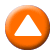 «Λούφα και Παραλλαγή»  Β΄ ΚΥΚΛΟΣΘέμα της σειράς είναι το πρώτο ελληνικό στρατιωτικό κανάλι η Τηλεόραση Ενόπλων Δυνάμεων (ΤΕΔ) και ο βίος και η θητεία των φαντάρων που το υπηρέτησαν από την ίδρυσή του ως τη δημιουργία της ΥΕΝΕΔ που το διαδέχτηκε. Η παρέα της ΤΕΔ που μοιάζει με μικρογραφία της τότε ελληνικής κοινωνίας αντιμετωπίζει με επιπολαιότητα όχι μόνο το στρατό αλλά και τα πολιτικά γεγονότα της εποχής ζώντας κωμικοτραγικές καταστάσεις από την παράδοξη παντρειά των ενόπλων δυνάμεων με τον χώρο του θεάματος της εποχής!Η τηλεοπτική εκδοχή της Λούφας γυρίστηκε το 2006 και προβλήθηκε στη ΝΕΤ, σε σκηνοθεσία Νίκου Περάκη (5 πρώτα επεισόδια), Γιώργου Κορδέλλα και Παναγιώτη Πορτοκαλάκη και σενάριο Νίκου Περάκη (5 πρώτα επεισόδια), Βαγγέλη Σεϊτανίδη και Χαρίτωνα Χαριτωνίδη. Η σειρά περιέχει τους ίδιους χαρακτήρες με την ταινία καθώς και πολλές από τις σκηνές της αλλά με μεγαλύτερο βάθος ανάπτυξης. Υπό αυτήν την έννοια, δεν αποτελεί συνέχεια αλλά μάλλον επανεκκίνηση (reboot) της αρχικής ιστορίας.Παίζουν: Γιάννης Τσιμιτσέλης, Ορφέας Αυγουστίδης, Χάρης Μαυρουδής, Αλέξανδρος Μπουρδούμης, Κωνσταντίνος Δανίκας, Ηλέκτρα Τσακαλία, Τζένη Θεωνά, Τάσος Κωστής, Ντίνος Αυγουστίδης, Οδυσσέας Παπασπηλιόπουλος, Στέλιος Ξανθουδάκης, Νίκος Γιαλελής, Δανάη Θεοδωρίδου, Μόνικα Μπόλα, Άλκηστις Πουλοπούλου, Σόφη Ζαννίνου, Μανώλης Μαυροματάκης, Ανδρέας Κοντόπουλος, Άκης Λυρής, Μάνος Πίντζης κ.ά.Επεισόδιο 11ο. Ο Μπαλούρδος εξακολουθεί να ψάχνει απεγνωσμένα τον θησαυρό της Ντιντής και  γι’ αυτό δεν διστάζει να πει στον Κατσάμπελα πως πέθανε ο θείος του και θέλει να πάρει άδεια. Τη ίδια ώρα ο Μαστρονίκος ετοιμάζει έναν πιλότο για σίριαλ με πρωταγωνίστρια την Καλλιόπη. Κι ενώ ο Γιωργάκης κάνει πρόταση γάμου στην Πάτρα, ο Ευγενικός δείχνει να έχει δεύτερες σκέψεις για την σχέση του με τον Μαρλαφέκα. Παράλληλα το κυνήγι του θησαυρού έχει απρόβλεπτες συνέπειες τόσο για τον Μπαλούρδο όσο και για όλους τους φαντάρους.23:00 	FOCUS    W              Με τον Πάνο Χαρίτο.Ενημερωτική εκπομπή, που εστιάζει σε θέματα πολιτικής επικαιρότητας, φιλοξενώντας στο στούντιο προσωπικότητες από το χώρο της πολιτικής, δημοσιογράφους, αναλυτές και ακαδημαϊκούς.Σε περιπτώσεις μεγάλων έκτακτων γεγονότων, η εκπομπή παρουσιάζεται εκτός στούντιο.Αρχισυνταξία: Αφροδίτη Ζούζια-Ολυμπιάδα Μαρία Ολυμπίτη.Σκηνοθεσία: Λεωνίδας Λουκόπουλος.Διεύθυνση παραγωγής: Παναγιώτης Κατσούλης.ΠΕΜΠΤΗ,  17/5/2018 – ΣυνέχειαΑΦΙΕΡΩΜΑ ΣΤΟΝ ΜΑΗ ΤΟΥ’ 6800:30   ΞΕΝΟ ΝΤΟΚΙΜΑΝΤΕΡ (E)                «Η δεκαετία του ’60- 1968» (THE SIXTIES:1968)Ντοκιμαντέρ, παραγωγής ΗΠΑ 2013.Το 1968 ήταν μια οδυνηρή χρονιά για πολλούς Αμερικανούς. Το τέλος της αθωότητας της δεκαετίας επιφέρει τις δολοφονίες του Ρόμπερτ Φ. Κένεντι και του Μάρτιν Λούθερ Κινγκ, τον πόλεμο του Βιετνάμ και τις βίαιες διαμαρτυρίες για τα πολιτικά δικαιώματα.Το 1968 αποτελεί επεισόδιο της σειράς ντοκιμαντέρ «The Sixties», η οποία διερευνά τις πιο χαρακτηριστικές στιγμές της δεκαετίας του ΄60 στην Αμερική εστιάζοντας στις πολιτιστικές, πολιτικές και τεχνολογικές αλλαγές.Η εκτέλεση της παραγωγής έγινε από τους  πολυβραβευμένους με  ΕΜΜΥ Τομ Χανκς, Γκάρι Γκότζμαν και  Μαρκ Χέρτζογκ για το CNN.ΝΥΧΤΕΡΙΝΕΣ ΕΠΑΝΑΛΗΨΕΙΣ:01.30  ΣΤΟ ΔΡΟΜΟ ΓΙΑ ΤΗ ΡΩΣΙΑ (Ε) ημέρας GR 03.10  ΛΟΥΦΑ ΚΑΙ ΠΑΡΑΛΛΑΓΗ (Ε) ημερας W04.00  ΕΛΛΗΝΙΚΗ ΣΕΙΡΑ «ΣΤΑ ΦΤΕΡΑ ΤΟΥ ΕΡΩΤΑ» (Ε) ημέρας   W05.20  THE MITSI SHOW (Ε) ημέρας   W05.40  ΣΑΝ ΣΗΜΕΡΑ ΤΟΝ 20ό ΑΙΩΝΑ  (Ε) ημέρας  WΠΑΡΑΣΚΕΥΗ,  18/5/2018 05:55     «ΠΡΩΤΗ ΕΙΔΗΣΗ»  W   	               Ενημερωτική εκπομπή με τον Νίκο Παναγιωτόπουλο και την Μαίρη ΠολλάληΣΗΜΕΙΩΣΗ: Στις 07:00, 08:00, 09:00, 10:00 θα μεταδίδεται 2λεπτο ΔΕΛΤΙΟ ΕΙΔΗΣΕΩΝ10:00	«ΑΠΕΥΘΕΙΑΣ»   W      Ενημερωτική εκπομπή με τη Μάριον Μιχελιδάκη, τον Νίκο Μερτζάνη και τον Κώστα Λασκαράτο12:00   ΕΡΤ ΕΙΔΗΣΕΙΣ – ΕΡΤ ΑΘΛΗΤΙΚΑ – ΕΡΤ ΚΑΙΡΟΣ  W13:00	ΣΑΝ ΣΗΜΕΡΑ ΤΟΝ 20ό ΑΙΩΝΑ (Ε) W    13:15	ΕΛΛΗΝΙΚΗ ΣΕΙΡΑ (E)   W	              «ΣΤΑ ΦΤΕΡΑ ΤΟΥ ΕΡΩΤΑ»  Γ΄ ΚΥΚΛΟΣΚοινωνική-δραματική σειρά, παραγωγής 1999-2000.Επεισόδια 158ο, 159ο , 160ο 15:00	ΕΡΤ ΕΙΔΗΣΕΙΣ  με τη Σταυρούλα Χριστοφιλέα WΕΡΤ  ΑΘΛΗΤΙΚΑ/ ΕΡΤ ΚΑΙΡΟΣ16:00     ΔΕΥΤΕΡΗ ΜΑΤΙΑ  WΕνημερωτική εκπομπή με την Κατερίνα Ακριβοπούλου και την Έλλη Τριανταφύλλου.Μαζί τους στο στούντιο σχολιάζουν την τρέχουσα επικαιρότητα ο Σωτήρης Καψώχας και η Φώφη Γιωτάκη.    18:00	ΕΡΤ ΕΙΔΗΣΕΙΣ  WΕΡΤ  ΑΘΛΗΤΙΚΑ/ ΕΡΤ ΚΑΙΡΟΣ/ ΔΕΛΤΙΟ ΓΙΑ ΠΡΟΣΦΥΓΕΣ /Δελτίο στη Νοηματική ΣΤΟ ΔΡΟΜΟ ΓΙΑ ΤΗ ΡΩΣΙΑ   GR 18:30     ΠΟΔΟΣΦΑΙΡΙΣΤΕΣ ΠΟΥ ΕΓΡΑΨΑΝ ΙΣΤΟΡΙΑ – Επεισόδιο 3ο19:00     ΙΣΤΟΡΙΑ ΠΑΓΚΟΣΜΙΟΥ ΚΥΠΕΛΛΟΥ: ΤΑ ΠΕΝΑΛΤΙ19:30     ΙΣΤΟΡΙΑ ΠΑΓΚΟΣΜΙΟΥ ΚΥΠΕΛΛΟΥ: ΟΙ ΜΕΓΑΛΕΣ ΕΚΠΛΗΞΕΙΣ ΠΑΡΑΣΚΕΥΗ,  18/5/2018 - Συνέχεια20:20	ΣΑΝ ΣΗΜΕΡΑ ΤΟΝ 20ό ΑΙΩΝΑ (Ε) W    20:40     THE MITSI SHOW   W    Σατιρική εκπομπή με τον Γιώργο Μητσικώστα20:55	ΚΕΝΤΡΙΚΟ ΔΕΛΤΙΟ ΕΙΔΗΣΕΩΝ με την Δώρα Αναγνωστοπούλου  WΑΘΛΗΤΙΚΑ + ΚΑΙΡΟΣ22:00 	ΣΤΑ ΤΡΑΓΟΥΔΙΑ ΛΕΜΕ ΝΑΙ      W     ΝΕΑ ΕΚΠΟΜΠΗΜε τη Ναταλία Δραγούμη και τον Πάνο Μπουγιούρη.Στην ΕΡΤ λέμε ΝΑΙ! Στα τραγούδια λέμε ΝΑΙ με ξεχωριστούς προσκεκλημένους.Η νέα μουσική εκπομπή, που παρουσιάζουν η Ναταλία Δραγούμη και ο Παναγιώτης Μπουγιούρης, ενώνει το τραγούδι με τον πολιτισμό κι όσα αφορούν στον σύγχρονο άνθρωπο.Διασκέδαση αλλά με αξιώσεις, γλέντι της καρδιάς και των αισθήσεων, ψυχαγωγία αληθινή. Και μαζί στιγμές ακρόασης, μουσικής ομορφιάς και ευαισθησίας.Εκπομπή 6η ΝΥΧΤΕΡΙΝΕΣ ΕΠΑΝΑΛΗΨΕΙΣ:01.00  ΣΤΟ ΔΡΟΜΟ ΓΙΑ ΤΗ ΡΩΣΙΑ (Ε) ημέρας  GR02.40  ΕΛΛΗΝΙΚΗ ΣΕΙΡΑ «ΣΤΑ ΦΤΕΡΑ ΤΟΥ ΕΡΩΤΑ» (Ε) ημέρας W 03.20  ΣΤΑ ΤΡΑΓΟΥΔΙΑ ΛΕΜΕ ΝΑΙ (Ε) ημέρας W 06.20  THE MITSI SHOW (Ε) ημέρας W 06.40  ΣΑΝ ΣΗΜΕΡΑ ΤΟΝ 20ό ΑΙΩΝΑ (Ε) ημέρας W 